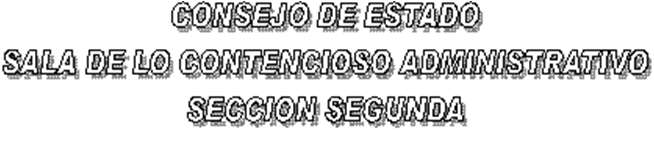 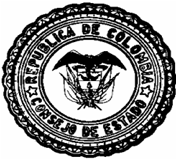 EN SESIÓN CONVOCADA PARA EL DÍA CATORCE (14) DE MAYO DE DOS  MIL  DOCE (2012) A LAS TRES DE LA TARDE (08:00 A. M.), LA SALA PLENA DE LA SECCIÓN SEGUNDA DEL CONSEJO DE ESTADO, SOMETERÁ A DISCUSIÓN LOS SIGUIENTES PROYECTOS:SUBSECCIÓN  "A"DR. GUSTAVO EDUARDO GÓMEZ ARANGURENEVENTUAL REVISIÓN ACUERDO 0117 DE 2010AC- 08 - 00428		REVISIÓN  ACCIÓN		PROCURADURÍA GENERAL DE LA NACIÓN 37	POPULAR		JUDICIAL II ASUNTOS ADMINISTRATIVOS DE 					PEREIRAEL PRESENTE AVISO SE FIJA HOY, CATORCE (14) DE MAYO DE DOS  MIL  DOCE (2012),	                               EL PRESIDENTE,			GERARDO ARENAS MONSALVE	EL SECRETARIO,			WILLIAM MORENO MORENO